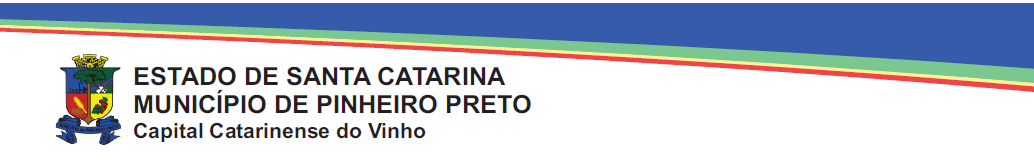 ESTADO DE SANTA CATARINAPORTARIA Nº 101, DE 07 DE FEVEREIRO DE 2022APROVA CONTRATAÇÃO DE EMPRESA PARA LEILÃO ELETRÔNICO E DÁ OUTRAS PROVIDÊNCIAS GILBERTO CHIARANI Prefeito do Município de Pinheiro Preto, Estado de Santa Catarina, no uso de suas atribuições legais, e CONSIDERANDO o disposto no inciso I do § 2º do art. 7º da Lei nº 8.666/93; RESOLVE:Art. 1º  É aprovada a contratação de empresa para o fornecimento de recursos de tecnologia da informação com o objetivo de promoção e divulgação de leilão eletrônico público por meio de plataforma de transação via web, tipo técnica e preço, na forma dos seguintes anexos: I - ANEXO I: Proposta Padronizada De Preços; II - ANEXO II: CredenciamentoIII - ANEXO III: Declaração Conjunta (Negativa De Impedimentos/ Não Emprega Menores / Idoneidade / Cumprimento Pleno Dos Requisitos De Habilitação/ Plenos RequisitosIV - ANEXO IV: Declaração De Ciência De Cumprimento De Requisito De Habilitação E Conhecimento Do EditalV - ANEXO V: Declaração De Enquadramento De Microempreendedor Individual, Microempresa Ou Empresa De Pequeno Porte;VI - ANEXO VI: Minuta Do Contrato.Art. 2º  Determinar à comissão de licitação que lance o edital competente. Art. 3°  Esta Portaria entra em vigor na data de sua publicação. Centro Administrativo de Pinheiro Preto – SC, 03 Fevereiro De 2022.GILBERTO CHIARANIPrefeito MunicipalAv. Mal. Costa e Silva, 111 -  Fone/Fax:  (49) 3562-200089570-000 – PINHEIRO PRETO – SC.